Аналитическая справка о мероприятиях, посвященных 75-летию Великой Победы с 16.03.2020 по 09.05.2020 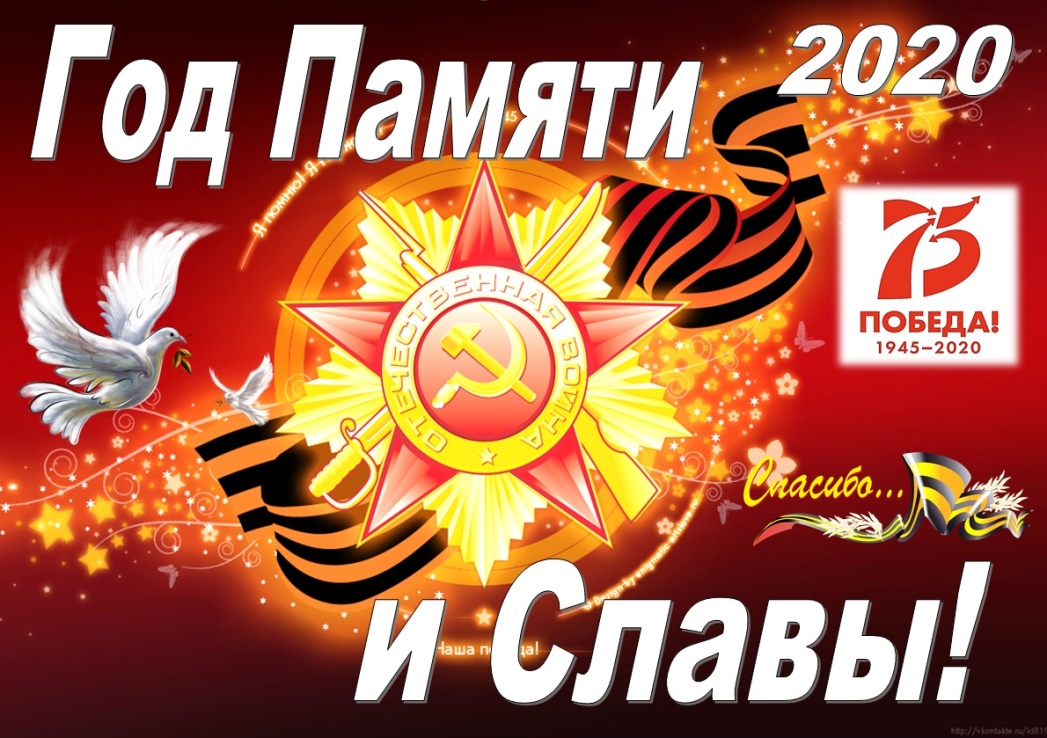 2020 год объявлен годом Памяти и Славы! Год Памяти и Славы нужен для того, чтобы напомнить россиянам о достоинстве, верности и чести наследника Великой Отечественной Победы, которым является каждый из нас. Чтобы мы вспомнили историю своей страны и историю предков, которые показали самоотверженность, стойкость духа и неподдельную любовь к Родине. Чтобы мы узнали неизвестные для нас военные события, факты и задумались о том, не напрасно ли в то время ушли миллионы человеческих жизней, можем ли мы оставить после себя что-то важное и значимое для России, наших детей, внуков и всех тех, кто ещё даже не родился.Мы должны гордиться заслугами людей, которые подарили миру Великую Победу. Наш священный долг — передавать эти знания, чувства и важность нашему будущему поколению. Мы не должны забывать и предавать заслуги погибших в годы Великой Отечественной войны, мы должны нести это во благо будущего нашей страны.Учащиеся Дома детского творчества г. Балтийска приняли активное участие в акциях, посвященных 75-летию Победы в Великой Отечественной Войне. Помимо традиционных форм проведения мероприятий, посвященных Дню Победы, использовались и новые онлайн формы. Этому способствовал режим самоизоляции, который использует вся страна в условиях эпидемии коронавируса. №п/пНазвание мероприятияКол-во участников(чел.)Ссылка на мероприятие1Всероссийская акция «ОКНА ПОБЕДЫ»9https://vk.com/wall-107833937_3015https://vk.com/wall-107833937_30142Региональная акция «Поём День Победы»4https://vk.com/wall-107833937_30033Всероссийское исполнение песни «День Победы!»6https://vk.com/wall-107833937_3022https://vk.com/wall-107833937_30234Всероссийская акция «Поём двором»4https://vk.com/wall-107833937_30175Акция «Подарок ветерану» для учащихся Дома детского творчества3https://vk.com/wall-107833937_3012https://vk.com/wall-107833937_30336Всероссийская акция «Победа из моего окна»3https://vk.com/wall-107833937_3010https://vk.com/wall-107833937_29497Акция «Мы наследники Победы» для учащихся Дома детского творчества 30https://vk.com/wall-107833937_2950https://vk.com/wall-107833937_2951https://vk.com/wall-107833937_29528Всероссийская патриотическая акция «Синий платочек»3https://vk.com/wall-107833937_29849Патриотическая акция «Свеча памяти» по сетевому взаимодействию учащихся Дома детского творчества п. Коса и воспитанников д/с №16 п. Коса8https://vk.com/wall-107833937_297810Патриотическая акция «История жизни одного героя» для учащихся Дома детского творчества5https://vk.com/wall-107833937_2922https://vk.com/wall-107833937_292011Конкурс рисунков «Мы – наследники Победы!» для учащихся Дома детского творчества32https://vk.com/wall-107833937_283012Всероссийская детская акция «Поем о Победе» организаторы «Школьное радио 24»5https://vk.com/wall-107833937_289513Патриотическая акция «Голубь мира» для учащихся Дома детского творчества45https://vk.com/wall-107833937_270614Конкурс «Весна Победы» для учащихся Дома детского творчества п. Коса23https://vk.com/wall-107833937_270715Всероссийская сетевая акция «Подвиг села»216Муниципальный этап областного конкурса «Звезды Балтики», номинация «ДПИ», посвященный Победной весне41https://vk.com/wall-107833937_269117Муниципальный этап областного конкурса «Звезды Балтики», номинация «Художественное слово», посвященный Победной весне12https://vk.com/wall-107833937_286218Конкурс «День победы – праздник всей страны»1https://vk.com/wall-107833937_308019Международный конкурс чтецов «Победа в наших сердцах»4https://vk.com/wall-107833937_2926